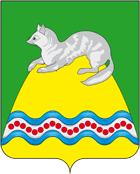                                                     СОБРАНИЕ ДЕПУТАТОВКРУТОГОРОВСКОГО СЕЛЬСКОГО ПОСЕЛЕНИЯСОБОЛЕВСКОГО МУНИЦИПАЛЬНОГО РАЙОНАКАМЧАТСКОГО КРАЯРЕШЕНИЕ   30 марта  2017 г № 9615 -очередная сессия 3-го созыва       Заслушав и обсудив отчет Главы администрации о проделанной работе за 2016 год, Собрание депутатов Крутогоровского сельского поселения РЕШИЛО: Принять и утвердить отчет Главы администрации Крутогоровского сельского поселения за 2016 год, согласно приложениям.Направить настоящее Решение обнародовать в установленном порядке.Председатель Собрания депутатов Крутогоровского сельского поселения                             Г.Н. ОвчаренкоОТЧЕТ ГЛАВЫ АДМИНИСТРАЦИИ КРУТОГОРОВСКОГО СЕЛЬСКОГО ПОСЕЛЕНИЯ ЗА 2016 ГОДОтчет Главы Крутогоровского сельского поселения о работе администрации за 2016 год Уважаемые депутаты Крутогоровского сельского поселения, приглашенные, односельчане! Завершился ещё один год работы в рамках реализации 131-ФЗ «Об общих принципах организации местного самоуправления в Российской Федерации. Вопросы местного значения органов местного самоуправления поселения определяются статьёй 14 вышеуказанного закона, а главная задача исполнительной власти - решая их, стремиться повышать качество жизни жителей, которое включает в себя не только такие характеристики как уровень дохода, здоровья, образования, но и возможности организации досуга, комфортные жилищные условия, благоприятную окружающую среду. Именно на решение этих проблем и была нацелена работа администрации Крутогоровского  сельского поселения в прошедшем году. Предлагаемый вашему вниманию отчёт основан на показателях оценки эффективности деятельности органов местного самоуправления Крутогоровского сельского поселения Соболевского муниципального района, достигнутых в 2016 году. И перед тем, как начать отчет, мне бы хотелось выразить слова искренней благодарности всем тем, кто оказывал и продолжает оказывать помощь сельской администрации в решении различных вопросов. Площадь поселения составляет –260 гектар На территории поселения работает Крутогоровская школа, в которой обучаются наши дети в количестве - 24 ученика.. Работает детский сад, который посещают - 8 детей. Имеется больница Работает почта, Пожарная часть.  Приоритетом в работе Администрации поселения была и остается – забота о благосостоянии жителей, которых сегодня в Крутогоровском сельском поселении проживает – 373 человека За 2016 год на территории поселения родился1 - ребенок, умерло – 3 человек. Численность населения старше трудоспособного возраста составляет 78 человек,  Численность детей до 18 лет (включительно) - 42 человека  Численность населения в трудоспособном возрасте - 253 человека; Численность безработных, официально зарегистрированных в ЦЗН – 14 человек Основные направления деятельности Администрации в прошедшем году строились в соответствии с Уставом поселения, а также главным в работе являются обращения и наказы жителей поселения для решения жизненно необходимых и первостепенных задач в сфере социально-экономических отношений, вопросов благоустройства, коммунального хозяйства, здравоохранения, образования, культуры и спорта. Это все определяет в дальнейшем совместную программу действий Администрации и Собрания депутатов Крутогоровского  сельского поселения.. В своей работе мы стремился к тому, чтобы ни одно обращение не осталось без внимания. Все заявления и обращения граждан были рассмотрены своевременно и по всем даны ответы и разъяснения. Главой сельского поселения было принято граждан на личном приеме 31 человек. Основными вопросами, волнующими граждан, были: земельные вопросы, вылет и выезд граждан в районный центр и краевой,   лимиты на вылов рыбы, электроснабжение, ритуальные услуги, доставка почты, водоснабжение, обследование жилья, оформление земельных участков в аренду и др. Проводилась работа по оформлению приватизации жилья. Приватизировано в 2016 г 4 квартиры, аренда земельного участка оформили 1 человек. За истекший год в администрацию за получением справок, выписок, характеристик обратилось порядка123 человека, за нотариальными действиями -197человек. В 2016 году в администрацию из всех уровней поступило 367 документа и большая их часть для исполнения и ответа. Специалистами подготовлены и направлены ответы на исполнительные документы в письменном виде и по электронной почте. За прошедший период издано 63 постановления и 144 распоряжения Администрации по вопросам местного значения, В 2016 году было проведено 8 заседаний Собрания депутатов Крутогоровского сельского поселения, было рассмотрено и принято 42 решения. Среди них наиболее значимые: Это 1. Исполнение бюджета муниципального образования за 2015 год и поквартальное исполнение 2016 года. 2. В связи с изменением федерального законодательства вносились изменения в действующие нормативно- правовые акты. 3. Принимались решения по утверждению различных положений и правил необходимых для деятельности администрации поселения. 4.Об утверждении налоговых ставок. 5. Рассматривался и утверждался бюджет на 2017 год и др. Администрацией сельского поселения обеспечивалась законотворческая деятельность Собрания  депутатов и администрации Крутогоровского сельского поселения. За отчетный период специалистами администрации были подготовлены, вынесены на рассмотрение и утверждены 6административных регламентов администрации Крутогоровского сельского поселения по предоставлению муниципальных услуг: Администрация Крутогоровского сельского поселения принимала участие в выборах народных депутатов в Государственную думу. Администрацией поселения ведется исполнение отдельных государственных полномочий в части воинского учета. На воинском учете в Крутогоровском сельском поселении состоит 64 человек. Реализация полномочий органов местного самоуправления в области Экономики и финансов осуществляется в соответствии с Бюджетным кодексом, Положением о Бюджетном процессе, О порядке расходования резервного фонда, Положением о муниципальной казне, и конечно же о местном бюджете. Исполнение бюджета осуществлялось на основе Решения Собрания депутатов Крутогоровского сельского поселения от 24,12,2015 г .№ 30 «О бюджете Крутогоровского сельского поселения Соболевского района на 2016 год» с учетом изменений и дополнений, внесенных в данное Решение, а также в соответствии с федеральными и областными нормативными правовыми актами, регламентирующими бюджетный процесс.  Исполнение бюджета за 2016 года составило:  - по доходам в сумме 22967,726  тыс. рублей или  99,10  процентов к годовому плану доходов  (23175,911  тыс. руб годовой план)- по  расходам в сумме 21937,917 тыс. рублей или 88,47 процентов к плану года по расходам ( 24795,478- годовой план)ДОХОДНАЯ ЧАСТЬ БЮДЖЕТАНалоговые и неналоговые доходы (собственные доходы поселения)  бюджета Крутогоровского сельского поселения исполнены в сумме 3556,847 тыс. рублей или 99,98 процентов к годовым плановым назначениям (3552,460 -план года). Наибольший удельный вес в их структуре занимает арендная плата за задачу имущества в аренду , его исполнение за 2016 год составляет  1416,053 тыс. рублей или 100,0 процентов к годовому плану по   аренде на имущество.Также в бюджет поселения поступили следующие доходы:- Налог на доходы физических лиц- 720,906 тыс. руб. ( 99,9 % к годовому плану)- Единый сельскохозяйственный налог- 570,210 тыс.руб. 100 % к годовому плану)  Государственная пошлина- 13,5 тыс. руб. (более 100 % к годовому плану)  - Акцизы по подакцизным товарам (продукции), производимым на территории РФ– 492,045 .руб. (100 % к годовому плану, годовой план )- Земельный налог – 325,632 тыс. рублей ( более 100 %  к годовому плану)- Штрафы, поступившие в бюджет поселения- 18,5 тыс.руб. (более 100 % к годовому плану)   Безвозмездные поступления (средства областного и федерального бюджетов):             Безвозмездные поступления от других бюджетов бюджетной системы Российской Федерации за  2016 года поступили  в сумме 19410,879. рублей ( 98,9 % от годового плана), годовой план – 19623,451 тыс.рублей), в том числе:               Субвенция на осуществление первичного воинского учета   –  135,5 тыс.руб. (100% к годовому плану). Субвенция на осуществление  работы административных комиссий–  20,500 тыс.руб. (100% к годовому плану).               Дотация  на выравнивание уровня бюджетной обеспеченности -    7535,000 тыс.руб. (100,0% к годовому плану)    Дотация  на выравнивание сбалансированности   уровня бюджетной обеспеченности -    5150,549  тыс.руб. (100,0% к годовому плану)              Иные межбюджетные трансферты исполнены в 2016 году в сумме 4258,330 т.р. (  95,85 % к годовому плану, годовой план- 4442,572 тыс.руб.) – это средства из районного бюджета, на повышение заработной платы работников культуры, а так же по муниципальным программам Соболевского муниципального района :  -  « Энергосбережение и повышение энергоэффективности в Соболевском муниципальном районе Камчатского края»,  -    «Физическая культура , спорт, молодежная политика, отдых и оздоровление детей в Соболевском муниципальном района на 2014 - 2018 гг"-    "Развитие культуры в Соболевском муниципальном районе Камчатского края на 2014-2018 годы»Поступившие доходы израсходованы на исполнение принятых расходных обязательств поселения и переданных полномочий РФ.РАСХОДЫРасходы бюджета Крутогоровского сельского поселения за 2016 год   составили -  21937,918 тыс. рублей  при плановых показателях  24795,478  тыс. рублей  ( 88,47 % от плановых показателей). Расходование средств производились в соответствии со сводной бюджетной росписью и утвержденными  планами мероприятий и сметами на  финансовый год. Исполнение расходной части бюджета поселения  в 2016 году по разделам и подраздела, целевым статьям, видам расходов осуществлялась следующим образом:  - Общегосударственные вопросы– 7356,449  тыс. руб. ( 98,9 % к годовому плану) Расходы на содержание органов местного самоуправления, в том числе: заработная плата,  содержание административного здания, имущества, оплата коммунальных услуг, услуг связи, приобретение материальных запасов, приобретение основных средств, оплата налогов и взносов в том числе уплата транспортного и земельного налога, обслуживание информационных систем администрации, подписка на печатные издания, оценка муниципального имущества, признание прав и регулирование отношений по муниципальной собственности, расходы, связанные с соблюдением норм пожарной безопасности в здании Администрации. - Другие общегосударственные  расходы – 3267,268 тыс. рублей ( 99,9 % к годовому плану)       Расходы на содержание прочих общегосударственных вопросов, включающих в себя  оплату  спутниковой  Интернет  связи ,  заработная плата работников бухгалтерии и прочего персонала, расходы на содержание административной комиссии,  оплату услуг по подготовке , объявлению и проведению  электронных аукционов, подготовку и размещение  материалов по передаче  муниципального имущества по договору Концессии в аренду.- Национальная оборона- 100,791 тыс. руб. (100,0% к годовому плану)В данный раздел входят расходы на содержание специалиста по воинскому учету за счет федеральных средств- Дорожное хозяйство 893,105  тыс.руб. (  94,6 % к годовому плану) Данный средства потрачены на грейдирование и восстановление дорожного полота, приобретение запасных частей для   комплектации  автодорожной техники, приобретение  ГСМ -  Жилищное    хозяйство-  6157,309 тыс. руб. (74,3 % к годовому плану)                                         «Благоустройство территории»    -   Оплата  стоимости  уличного  освещения,   закупка  , доставка и установка  уличных  скамеек и уран,  закупка светильников уличного освещения – 893,105 тыс. рублей)                                        Жилищно- коммунальное хозяйство          - Содержание и ремонт  муниципального   имущества ( оплата коммунальных  услуг в  муниципальном жилье, закупка  строительных материалов для ремонта муниципального жилья,  текущий ремонт  внутренней системы  отопления  и хвс по заявлениям граждан , оплата  части средств местного бюджета  на условиях софинансирования по государственной программе Камчатского края  «Энергоэффективность, развитие энергетики и коммунального хозяйства, обеспечение жителей населенных пунктов Камчатского края коммунальными услугами и услугами по благоустройству территорий на 2014-2018 годы» )- 2845,019 тыс руб.             -  Произведена оплата   работ  выполненных  Фондом  капитального ремонта многоквартирных домов Камчатского края   в 2015 году, по  договору № 204/2015 от 08,09,2015 за выполнение работ по капитальному ремонту фасада, многоквартирного дома , расположенного по адресу: п. Крутогоровский , ул.Набарежная д,5  - 579,600 тыс.руб             - Произведена оплата  работ оплата  части средств краевого  бюджета    по   государственной программе Камчатского края  «Энергоэффективность, развитие энергетики и коммунального хозяйства, обеспечение жителей населенных пунктов Камчатского края коммунальными услугами и услугами по благоустройству территорий на 2014-2018 годы» в сумме – 2319,000 тыс. рублей  на выполнение  следующих работ : -  Проведение технического учета и инвентаризации объектов топливно-энергетического и жилищно-коммунального комплекса в п. Крутогоровский( канализационные сети  ул. Сахалинская 50,51,52,36,38,36,42,54,Набережня 5,8 Заводская 15- Проведение мероприятий по установке коллективных (общедомовых) приборов учета в многоквартирных домах в Камчатском крае,-  Образование -  Молодежная политика и оздоровление детей-      Расходы  направлены   на реализацию мероприятий  по муниципальной программе Соболевского муниципального района « Организация  отдыха и  оздоровления детей и молодежи в Соболевском муниципальном районе»  мероприятия  по организации трудовой деятельности несовершеннолетних в летний период – 49,00 тыс. руб.- Культура, кинематография- В этом направлении бюджетные средства идут на содержание Крутогоровского сельского Дома культуры, Крутогоровский  сельской библиотеки, в том числе:Крутогоровский   Центр досуга п. Крутогоровский – 2854,272 тыс..рублей  - Расходы произведены на выплату заработной платы работникам культуры, оплату коммунальных платежей, оплату пожарной сигнализации,  приобретение материальных запасов, проведение мероприятийКрутогоровский  -  Библиотека п. Крутогоровский  - 1059,938 тыс. рублей-  Расходы произведены на выплату заработной платы  , оплату коммунальных платежей, оплату пожарной сигнализации,  приобретение материальных запасов, проведение мероприятий                            -Социальная политика   -Пенсионное обеспечение- Расходы произведены   в сумме  -159,878 тыс. руб(  выплата ежемесячной доплаты  к трудовой пенсии и пенсии за выслугу лет лицам замещавшим муниципальные должности)  Анализируя показатели эффективности развития Крутогоровского сельского поселения следует сказать, что в соответствии с утвержденным бюджетом его БЛАГОУСТРОЙСТВО В этом году, как и каждый год большое внимание уделялось вопросам благоустройства территории поселения Любовь к родным местам, забота о людях, готовность созидать на благо поселения – принципиальная позиция администрации поселения. Администрацией поселения в этом направлении проделана следующая работа: Чисто не там где не убирают, а там где не мусорят. С таким обращением мы обратились ко всем жителям нашего поселения, и оно дало первые положительные результаты. Улицы стали намного чище территории дворов краше. Первые шаги в этом направлении были трудные.. Первые мои помощники это инициативные жители поселка. С их помощью я надеюсь, мы переломили стереотип, что за забором не мое и нас это не касается. На территории поселения проводили субботники. Участие принимали все сознательное население. На территории 10- ти жилых домов установлены красивые скамейки для отдыха и урны для мусора Жители четырех домов высадили многолетние цветы (ирисы, нарциссы, тюльпаны). В весенне-летний период были неоднократные возгорания, причиной которых являлось безнадзорное сжигание мусора и сухой травы жителями поселения. Для борьбы с пожарами постоянно в исправном состоянии содержатся гайки роты и другие приспособления для забора воды. На постоянной основе проводится профилактическая работа с семьями группы риска. Проводятся адресные обходы частных домовладений семей злоупотребляющих спиртными напитками. Проводятся противопожарные инструктажи и беседы. Социальная сфера. В своей работе мы всегда уделяем особое внимание пожилым людям. Традиционно проводятся мероприятия ко всем памятным датам, поздравляем наших уважаемых юбиляров. На территории поселения одиноких пенсионеров обслуживает социальный работник нагрузка 11человек. Если есть желающие всем будет предоставлен соцработник для его обслуживания. Все усилия мы вкладываем в подрастающее поколение. Культура основная работа с детьми до 18 лет проводится, конечно же в школе поселения. Школьники является активными участниками практически всех мероприятий проводимых на нашей территории, День Победы, День знаний и множество других мероприятий организованы с большой душой и теплотой. Работниками молодежного центра было проведено 16 мероприятий: • день Победы, • день защиты детей,  • Новогодние утренники, балы Работники культуры принимают активное участие в экологических субботниках, очищали прилегающие территорий двух детских площадок от мусора и веток. Мероприятия «Широкая масленица» - проводы зимы Я, не буду зачитывать план работы на 2017 год, он у нас есть на нашем сайте и на доске объявлений и вы можете, с ним там ознакомится. Задачи, которые стоят перед администрацией поселения на 2017 год, сложные: • необходимо сделать все, для максимального привлечения доходов в бюджет поселения; • задействовать все ресурсы и возможности учреждений, чтобы увеличить число оказываемых услуг населению, добиться массового вовлечения людей разных поколений в творческие объединения; • вовлечение молодежи в социально полезную деятельность; • сделать так, чтобы каждый житель поселения мог получить необходимую помощь по обеспечению повседневных потребностей, пробудить инициативу населения в обустройстве своего места жительства ведь именно от этого зависит качество жизни. • Освещение – заменить в поселкесветильники уличного освещения по улице Сахалинская ,Набережная • Произвести ремонт обелиска погибшим в годы ВОВ • Активизация работы по выявлению нарушений в сфере благоустройства и жизнедеятельности поселения для передачи актов в административную комиссию. • Изготовление СД на тротуарную дорожку в п. Крутогоровский ул. Сахалинская • Капитальный ремонт канализации по адресу: ул.Заводская 15,обшивка фасада по адрсу: Сахалинская 52,Устройство трех контейнерных площадок на три мусорных бака, ремонт покрытия пешеходной дорожки-500м. шириной1,2м.В ЗАКЛЮЧЕНИИ СВОЕГО ВЫСТУПЛЕНИЯ ХОЧУ СКАЗАТЬ, ЧТО деятельность местной власти – это практически всё, чем окружён человек, и конечно же мы пытаемся сотрудничать и решать многие вопросы все вместе. Спасибо всем Вам, жители поселения за то, что понимаете нас, помогаете в работе, принимаете участие в жизни поселения. Я хочу выразить благодарность руководству ООО РК «Крутогоровский», ООО «Заря» АО «Корякэнерго», за оказанную помощь в развитии поселения. У нас хватит сил и желания довести задуманное до конца. Спасибо за внимание. С уважением глава Крутогоровского СП                 Овчаренко Г.Н.« Отчет Главы администрации Крутогоровского сельского поселения за 2016 год»Приложение к решению №  96 от _____2017 